PresseinformationValidierung und Kostensenkung in LebensmittelprozessenDie lebensmittelverarbeitende Industrie ist stark auf Temperaturmessungen angewiesen – nicht nur zum Nachweis der Lebensmittelsicherheit, sondern auch zur Optimierung von Kochzeiten und um Kosten zu senken. Fluke Process Instruments bietet als Hersteller von Temperaturprofilsystemen und berührungsloser Infrarot-Temperaturmesstechnik für alle Anforderungen passende Lösungen. Datapaq Food Tracker erfassen Produkt- und Lufttemperaturen in Koch-, Back- und Gefrierprozessen. Diese Systeme, die aus einem Datapaq-Datenlogger, Thermoelementen, einem Hitzeschutzbehälter und der leistungsstarken, bedienfreundlichen Insight-Analysesoftware für Letalitätsberechnungen bestehen, durchlaufen den Prozess zusammen mit den Lebensmitteln und generieren HACCP-konforme Berichte. Dank integriertem Funksender im Food Tracker können Anwender die Einhaltung von Kontrollpunkten in Echtzeit überprüfen, die Kochzyklen verkürzen und den Durchsatz erhöhen. Die perfekte Ergänzung zu den Temperaturprofilsystemen bietet Infrarotmesstechnik: IR-Punktsensoren wie Thermalert 4.0, Zeilenscanner wie der Raytek MP150 und die Wärmebildkamera TV40 ermöglichen die lückenlose Überwachung von Lebensmittelprodukten vor und nach der Verarbeitung im Ofen oder Kühler. Sie sind zur Einbindung in Prozessleitsysteme konzipiert und lassen sich flexibel in Maschinen für OEM-Anwendungen integrieren.Weitere Informationen: https://get.flukeprocessinstruments.com/foodsolutions/email/Über Fluke Process InstrumentsFluke Process Instruments entwickelt, fertigt und vertreibt ein umfassendes Programm an Infrarot-Messsystemen und Temperaturüberwachungslösungen für industrielle Anwendungen, Instandhaltung und Qualitätskontrolle. Die Produkte, die weltweit unter den Marken Raytek, Ircon und Datapaq vertrieben werden, stehen für über 150 Jahre Technologieführerschaft im Bereich der Temperaturmessung.Über FlukeDie 1948 gegründete Aktiengesellschaft Fluke mit Sitz in Everett (Washington), USA, ist der internationale Marktführer im Bereich kompakter elektronischer Test- und Messgeräte. Anwender sind technisches Fachpersonal, Ingenieure, Elektriker und Messtechniker, die industrielle, elektrische und elektronische Anlagen und Kalibrierprozesse einrichten, testen und bedienen.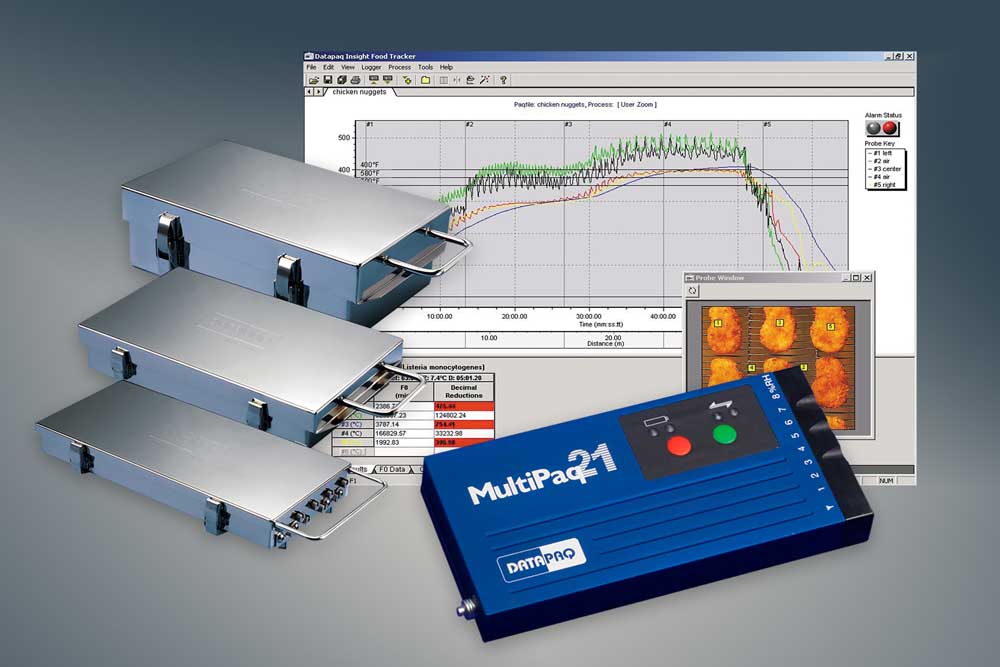 Bild 1: Die Messtechnologien ergänzen sich perfekt: Datapaq Food Tracker erfassen detaillierte Produkttemperaturprofile in Koch- und Kühlprozessen...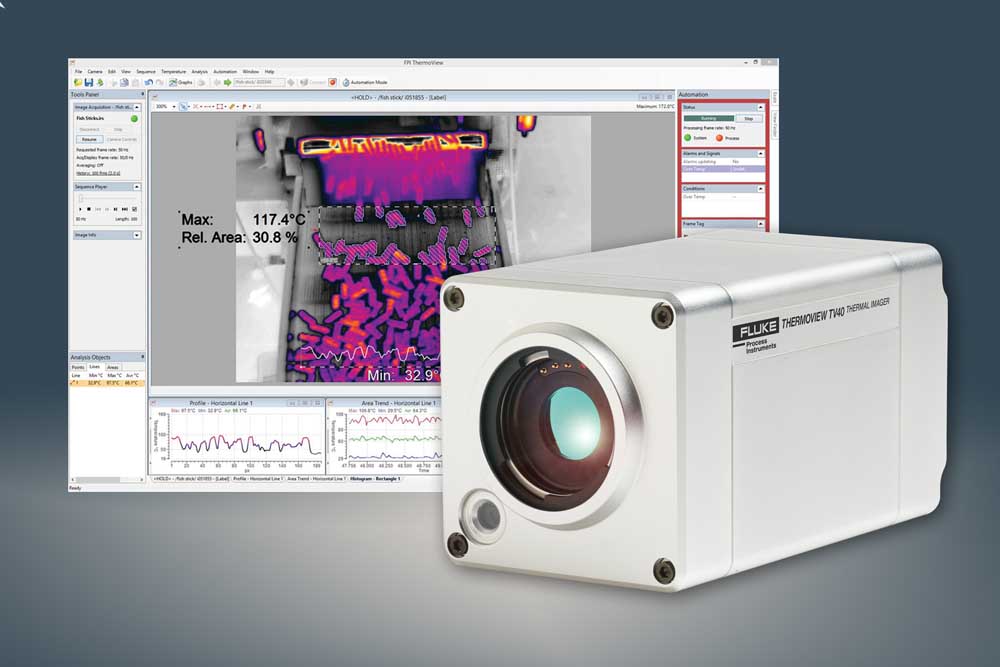 Bild 2: ... und Infrarot-Messtechnik überwacht Produkte durchgängig in der ganzen VerarbeitungslinieBilder:food_multipaq21food_tv40Zeichen:1368Dateiname:202007011_pm_lebensmittelverarbeitung_deDatum:01.07.2020Kontakt:Fluke Process Instruments GmbHLeonardo TrameBlankenburger Straße 13513127 BerlinTel.: 030 / 478 008-0E-Mail: marketing@flukeprocessinstruments.deInternet: www.flukeprocessinstruments.comgii die Presse-Agentur GmbHImmanuelkirchstraße 1210405 BerlinTel.: 030 / 538 965 - 0E-Mail: info@gii.deInternet: www.gii.de